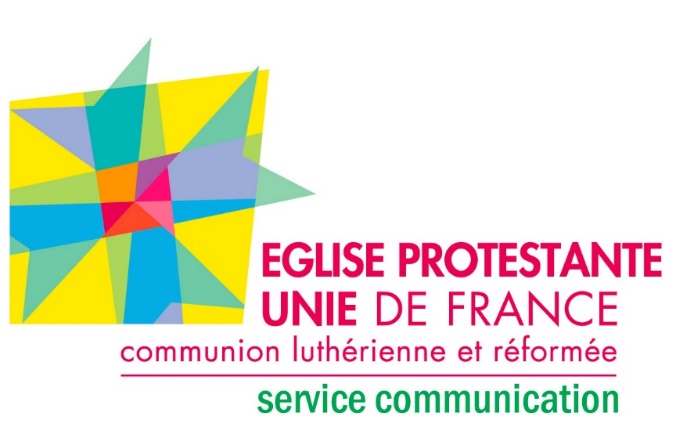 FORMULAIRE D’ACCREDITATION12e Synode national de l’Église protestante unie de France à Toulon du 8 mai au 11 mai 2024NOM : ………………………………………………………………………………………Prénom : ……………………………………………………………………………………Média : ……………………………………………………………………………………Tel………………………………………………Mail…………………………………………….Merci d’entourer, ci-dessous, les jours où vous souhaitez être présent au Synode national Le dossier de presse est disponible https://epudf.org/espace-presseMercredi 8 mai à partir de 17h30	oui		nonJeudi 9 mai	 				oui		nonVendredi 10 mai 				oui		nonSamedi 11 mai jusqu’à 13 h		oui		nonLes journalistes ne sont pas admis ni pour les travaux de groupes, ni pour les éventuelles séances à huis closÀ renvoyer à Daniel Cassou -: 06.16.29.13.13daniel.cassou@epudf.orgService Communication, 47 rue de Clichy – 75009 Paris